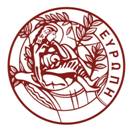 ΤΜΗΜΑ ΨΥΧΟΛΟΓΙΑΣΣΧΟΛΗ ΚΟΙΝΩΝΙΚΩΝ ΕΠΙΣΤΗΜΩΝΠΑΝΕΠΙΣΤΗΜΙΟ ΚΡΗΤΗΣΗμερομηνία : ΑΙΤΗΣΗ ΠΡΑΚΤΙΚΗΣ ΑΣΚΗΣΗΣΤΜΗΜΑΤΟΣ ΨΥΧΟΛΟΓΙΑΣΜΕ ΕΝΑΛΛΑΚΤΙΚΟ ΤΡΟΠΟΌνομα Φoιτητή/Φοιτήτριας: 
Επώνυμο Φoιτητή/Φοιτήτριας: 
A.M. (Αριθμός Μητρώου Τμήματος) Φoιτητή/Φοιτήτριας:Τηλέφωνο επικοινωνίας (σταθερό και κινητό):1. ECTS που εκκρεμούν για τη λήψη του πτυχίου:2. Πτυχιακή εργασία (σε περίπτωση που έχει δηλωθεί):Τίτλος:Επόπτης:
